2022 LONGHORN STAMPEDE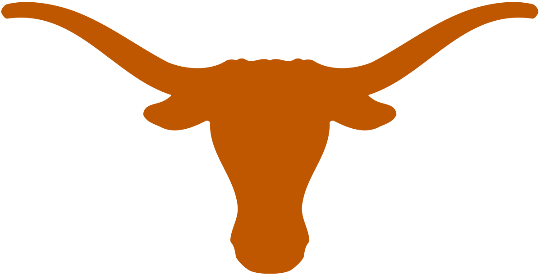 The Dobie Longhorns would like to invite you to the 3rd Annual Longhorn Stampede.  The races will be on the campus of Dobie High School on the fields behind the school.  We look forward to hosting you and your teams at our meet this season.  When:		Thursday,  September 22nd, 2022--- Where:		J. Frank Dobie High School, 10220 Blackhawk Blvd, Houston, TX 77089Time: 		7:45 AM STARTDivisions:	We will run 2 Varsity Divisions for each Varsity Race.  7:45 AM Division 1 (Orange) Varsity Boys Limit 10-per team8:15 AM Division 1 (Orange) Varsity Girls Limit 10-per team8:45 AM Division 2 (White) Varsity Boys Limit 10-per team9:15 AM Division 2 (White) Varsity Girls Limit 10-per team9:45 AM JV Boys Unlimited 10:15 AM JV Girls Unlimited10:45 AM Freshman Boys Unlimited11:00 AM Open Division if NeededEntries:	TexasMilesplit DEADLINE FOR ENTRIES IS TUESDAY, SEPTEMBER 20 th @ NOON …. Cost:	$100 per team, $200 for both boys and girls. (Unless you are part of the Athletic Director’s Agreement)		Please make checks payable to Dobie Girls Cross Country Send: 		Dobie High School c/o Rowena Hickman Dobie Girls Cross Country		10220 Blackhawk Blvd. 		Houston, TX. 77089Awards:	Medals will go to 1st-20th for each division.  Course:	All grass course behind campus…. Well marked… Combination of football soccer fields and a loop around a retention pond…. 5K for Varsity and JVB divisions…. 2 mile JVG and FB… open course for spectators to enjoy the race… Bus Parking:	Busses will park in back lot behind the campus…. We will use the back student parking lot, also the band parking lot.  If we need more parking… weather permitting we will use the grass area next to both lots for back in parking.  Note that our school starts at 7:15 so early arrival is highly recommended.  We will have an escort for busses available so we can make room for everyone… Map will be included for parking… Team Camps: 	Football infield and surrounding other football fields..Restrooms :  There are restrooms located on the back of the fieldhouse, we will also have restrooms available inside the fieldhouse and in the gym entrance hallway.  If you have any questions or concerns, please let us know.   Coach Hickman  (281)658-6858rhickman@pasadenaisd.org